Сценарий праздника осени в вечерней школеВедущие : учитель и ученик.Учитель: Здравствуйте, ребята! Рада видеть вас в нашем классе! Вот и осень пришла к нам незаметно. Разная она бывает – веселая и грустная, солнечная и пасмурная, с дождичком и мокрым снегом, с холодными ветрами и заморозками. Но я очень рада, что вы любите осень за щедрость, за красоту, за редкие, но славные теплые денечки. У многих поэтов осень вызывала вдохновение.Помедли, осень, на опушке года – С походкой мягкой рыжая лиса... В такую пору мудрая природа  Нам в буднях открывает чудеса.Многие творческие люди посвящали этому времени года свои произведения: художники – картины, композиторы – музыку, поэты – стихи. Стихи читают: (любые стихи об осени читают ученики).Задание: Это явление неживой природы, при котором температура воздуха понижается ниже 0 градусов в теплое время года. Верная примета этого явления – лед на лужах. Чаще всего это бывает осенью и весной, очень-очень редко – летом. Что это?З	А	М	О	Р	О	З	О	К Задание: Осенью, когда все чаще стоят холодные дни, вдоль берегов рек на мелких местах образуется тонкий неподвижный лед Л	Е	Д	О	С	Т	А	ВУчитель: А теперь вспомним пословицы, поговорки, народные приметы об осени.Пословицы и поговорки об осениВесна красна цветами, а осень снопами.  Весна красна, да голодна, осень дождлива, да сытна.  Осенью и у воробья пир. Осень – перемен восемь.  Весной дождь парит, а осенью мочит.  Весенний дождь из тучки, осенний – из ясени.  Вешний дождь, растит, осенний – гноит.  Осенняя ночь на двенадцати подводах едет.  Осенний дождь мелко смеется, да долго тянется. Задание: правильно дополни пословицу.Народные приметы Гром в сентябре предвещает теплую осень.  Пока лист с вишни не опал, сколько бы снегу ни выпало, оттепель его сгонит. Если журавли летят высоко, не спеша и “разговаривают” – будет стоять хорошая осень. Паутина стелется по растениям – к теплу. Много желудей в сентябре на дубу – к лютой зиме. Октябрьский гром – зима бесснежная. Осенний иней – к сухой и солнечной погоде. В октябре луна в кругу – лето сухое будет. Коли лист с дуба, березы упал чисто – легкий год, нечисто – к строгой, суровой зиме. Коли осенний лед на реке грудами – будут и хлеба грудыЗадание: Детенышей этого зверька называют по-разному: первый выводок – “настовиками”, потому что они появляются, когда на снегу образуется наст; второй выводок – “колосовиками” и “травниками”. А как называют последний приплод?Л	И	С	Т	О	П	А	Д	Н	И	К	ИЭто явление природы похоже на легкую дымку в воздухе, а иногда на белую, непрозрачную стену. Если утром дымка рассеется, то на траве обязательно будет роса. Что это?Т	У	М	А	НУчитель: Хоровод осенних листьев так похож на танец, что его смело можно назвать осенним балом. Так давайте же наш  дальнейший праздник осени посвятим деревьям, багряным и вечно зелёным, высоким и не очень, отяжелевшим под плодами и весело шуршащим листочками. Особенно украшают осенние пейзажи 3 дерева: клён , рябина, калина. 1. Рябина – низкорослое дерево семейства розоцветных. Растение ценится за яркие плоды, собранные в кисти. Широко используется в декоративном садоводстве. Плоды горьковато-кислые содержат витамин С в комплексе с витаминами В2, Р, К и  провитамином А. Их заготавливают и используют в кулинарии (варенье, пастила, компот).  И.В. Мичурин вывел сорта со сладкими душистыми плодами.2. Калина – небольшое деревце, высотой до 3-4 метров, из семейства жимолостных. Весной привлекает внимание своими нежными соцветиями, а осенью – яркими плодами. Народная медицина с давних пор использует плоды и цветки этого растения для лечения кожных, простудных, нервных заболеваний для понижения артериального давления. В научной медицине используют отвар коры и её экстракт для лечения внутренних кровотечений, а также как успокаивающее средство.	3. Клен – растение семейства кленовых. В составе рода насчитывается около 100 видов. Наибольший интерес в нашей местности представляет клен остролистный, или платановидный.  Привлекают внимание его  красивые резные листья. Сок клена богат углеводами. В Канаде долгое время из кленового сиропа получали сахар. Может быть, поэтому кленовый лист стал символом этой страны и отражен на ее государственном флаге. Древесина клёна широко применяется в токарном и столярном деле, в машиностроении. Кларнеты и флейты, из которых извлекают нежные мелодии, тоже изготавливают из этого дерева. В городе оно энергично усваивает из воздуха различные вредные вещества. Учитель: Осень – самое загадочное время года. А вот вам и загадки, самые-самые осенние.Дышит, растёт, а ходить не может. (Растение)Одна нога и шапка, а головы нет. (Гриб) Какую траву и слепой знает? (Крапива)Все паны скинули кафтаны, один пан не скинул кафтан. (Хвойное дерево)Никто не пугает, а вся дрожит. (Осина)6.Пан Панович упал в колодец. Сам не утонул и воды не замутил. (Лист )В осеннее ненастье шесть погод на дворе: сеет, веет, крутит, рвет, сверху льет, снизу метет. Угадайте, о каком осеннем месяце идет речь?   Потянулись пламенем чащи в небеса,Будто с алым знаменемКто вошел в леса.Это дубу время с лапчатых ветвейОсыпать на землю ливни желудей.                               (Октябрь)Смотри, как роща зеленеет,Палящим солнцем облита.А в ней такою негой веетОт каждой ветки и листа.                                (Сентябрь)Морозы ночью встретить можно – Дерут последние листы.Днем осень очень осторожноКудель кидает на кустыА дождь, набухнув, словно в яме, Вот-вот и ливнем хлынет вниз.Он над лугами, над полямиСовсем повис, совсем повис.                                (Ноябрь)Учитель:  Наши далекие предки были уверены, что деревья разговаривают. Они могут  предупреждать или грозить, пугать или поощрять. Среди древних людей ходили легенды про каждое деревце. А  вот какие  легенды  есть о наших деревьях. 1 .Жили-были муж с женой и было у них двое детей. Старшая дочь, нелюбимая, и имя носила неласковое – Восьмуха. Была она злой, завистливой. Зато меньшого сына, доброго и приветливого, родители ласково назвали Ромушкой. Невзлюбила Восьмуха  Ромушку и задумала его погубить. Завела как-то его в гнилое болото и утопила. Выросло на том месте приветливое и кудрявое деревце – рябина -  и растет с тех пор по всей русской земле. Рябину считают хранителем здоровья, мира и благополучия в семье. Неслучайно многие сажают это дерево возле дома. Издавна на Руси существовало поверье, что рябина оберегает от колдунов и ведьм, поэтому на новорожденного ребёнка надевали ожерелье из рябины, листья её подстилались в обувь новобрачных. Веткой рябины крестьяне слегка ударяли коров, чтобы у них было больше молока.         2.У многих славянских народов рубиновые плоды калины считались символом мужества. Косточки плодов своей формой напоминают сердце. В одной из легенд рассказывается, что это сердца девушек, которые заводили монголо-татаров в непроходимые дебри для спасения своих близких. Девушки погибли от вражеских сабель, а из их крови выросли кусты калины, красные ягоды которых напоминают всем о великом подвиге. На Украине калину считают «свадебным деревом», символом девичьей красоты, любви и счастья. Букетами калины украшали столы, свадебные караваи, девичьи венки, блюда с угощениями. Невеста перед свадьбой дарила жениху полотенце, расшитое листьями и ягодами калины. 3. Клен – постоянный спутник девичьих печалей, под ним встречались и расставались, у него просили совета.  Еще мудрецами Древней Галии была составлена система взаимосвязи деревьев с конкретными людьми.  Клен-дерево, наиболее близкое по  биоэнергетическим характеристикам людям, родившимся 11-20 апреля и 14-28 октября. Если вам плохо – придите к нему, прислонитесь к стволу, расслабьтесь, вслушайтесь в шелест листвы – и оно поможет вам, поделится с вами своей силой. Вы можете носить амулет из этого дерева. Всем другим видам древесины предпочтите мебель и другие предметы, изготовленные из него.Учитель: Говорят, что осень – это грусть, сплошные дожди, пасмурная погода … Не верьте , друзья! Осень по-своему прекрасна и привлекательна. Она несет душе щедрость, сердцу - тепло от человеческого общения, вносит в нашу жизнь неповторимую красоту!Осенний кленВсе золото своих листовОсыпал клен, горя, как жар,И мне близка та песнь без слов.Вот этот клен могуч и стар,Как узник, цепи разрывая,Он ветви в небо протянул.Вверху от ветра мощный гул,Шумна поляна круговая.И я бойцом себя почую,И зычно кликнуть я готов –Люблю я осень золотуюСредь листопада и ветров!П. Радимов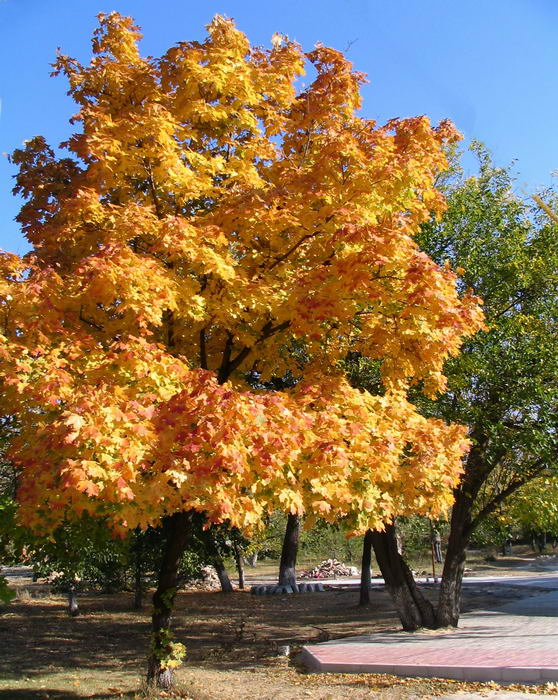 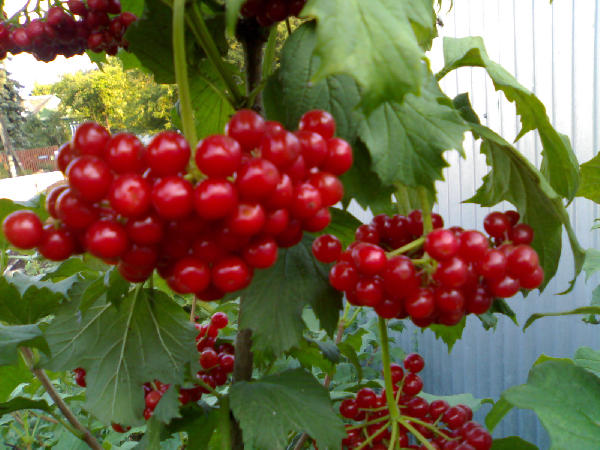 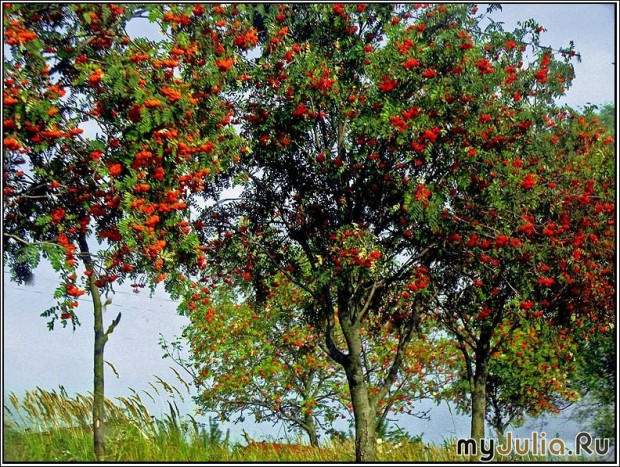 1Осень богата плодами, а ……не видать и дерева2Леса и воды - ……за собой ведет3День прозевал, … зима пирогами4Осень идет и дождь ……краса природы5Не беречь поросли, ……урожай потерял1В сентябре одна ягода, и та ……осень дождлива, да сытна                                        2Что в лесу родится - ……русский лес3Не тот хлеб, что в поле, а ……во дворе годится4 Нет милей чудес, чем ……горькая рябина5Весна красна, да голодна, а ……тот, что в сусеке1Осенью погода такая, что ……на столе найдешь2Что осенью родится, то ……не руби3Осенний дождь мелко сеет, да …… долго тянется4Много леса - береги, мало леса-……зимой пригодится5Что осенью соберешь, то ……добрый хозяин собаку на двор не выгонит